         № 71                                               от «27» ноября 2020 годаО признании утратившим силу постановления администрации муниципального образования «Солнечное сельское поселение» от 05 ноября 2014 года № 53 «Об утверждении Порядка составления, рассмотрения, утверждения и исполнения среднесрочного финансового плана муниципального образования «Солнечное сельское поселение» и проекта решения Собрания депутатов муниципального образования «Солнечное сельское поселение» о бюджете поселения на очередной финансовый год»В соответствии статьей 48 Федерального закона от 06.10.2003 г.                       № 131 – ФЗ «Об общих принципах организации местного самоуправления в Российской Федерации», Солнечная сельская администрация Советского муниципального района Республики Марий Эл  п о с т а н о в л я е т:              1. Признать утратившим силу постановление администрации муниципального образования «Солнечное сельское поселение» от 05 ноября 2014 года № 53 «Об утверждении Порядка составления, рассмотрения, утверждения и исполнения среднесрочного финансового плана муниципального образования «Солнечное сельское поселение» и проекта решения Собрания депутатов муниципального образования «Солнечное сельское поселение» о бюджете поселения на очередной финансовый год».              2. Настоящее постановление вступает в силу после его официального обнародования и подлежит размещению в информационно-телекоммуникационной сети «Интернет» официальный интернет-портал Республики Марий Эл (адрес доступа: mari-el.gov.ru).               3. Контроль за исполнением настоящего постановления оставляю за собой.                          Глава Солнечной сельской администрации                                          Е.Г.Ниемисто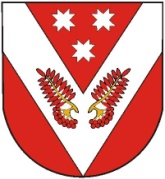 